SkillsCommons Batch Import - Program Support CollectionThis document was created to assist you with the batch import feature available in SkillsCommons. What Is the Batch Import?The Batch Import feature will allow you to make multiple submissions to the SkillsCommons repository at one time. Please note that this guide should be used for the “Program Support Collection” within SkillsCommons. Why use the Batch Import?If you have multiple submissions you may find it faster and more useful to use the Batch Import feature.Choosing to use the Batch Import FeatureBefore using the Batch Import feature we strongly encourage you to complete at least one submission using the Single Submission process. This will familiarize you with the fields, how your submission will be displayed and give you a greater understanding of the repository and the submission process itself. If you choose to use the Batch Import feature you will need to take the time to read and understand each of the fields, their metadata names and their specific requirements.  Each of the fields and their requirements are outlined in this user guide.BEFORE You Begin:Before using the BATCH Import feature we strongly suggest that you upload at least one submission via the Single Item Submission process.Read through this full guide before you start your batch submission.Don’t’ forget: Your first entry MUST start on Row 4The file names you list at the end of each row must match exactly with the files in the zip file. The field is case sensitive.Let’s begin!Type http://skillscommons.org/  into your browser address bar.Click “batch upload” located under the “Contribute Course Materials” section on the homepage.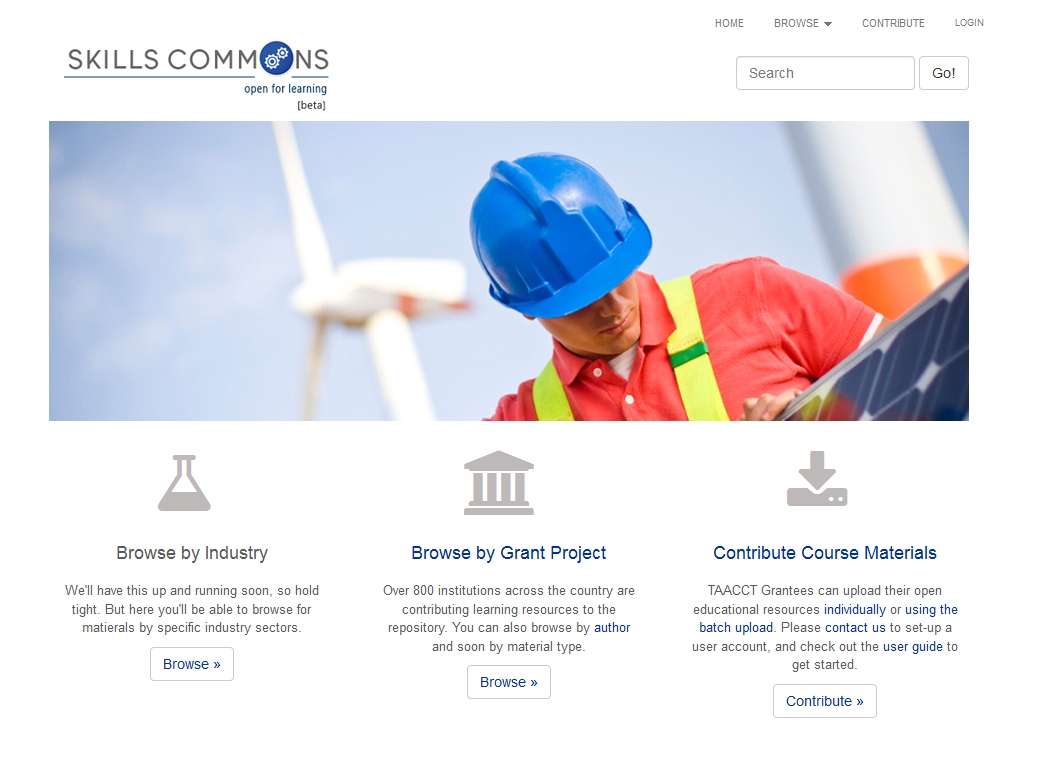 Sign in using your SkillsCommons E-mail Address and Password.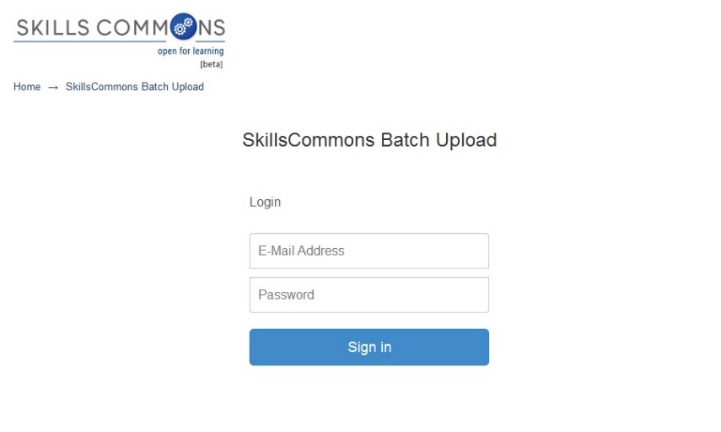 Download the batch upload excel spreadsheet named “metadata-ps.xlsx” and save it on your computer.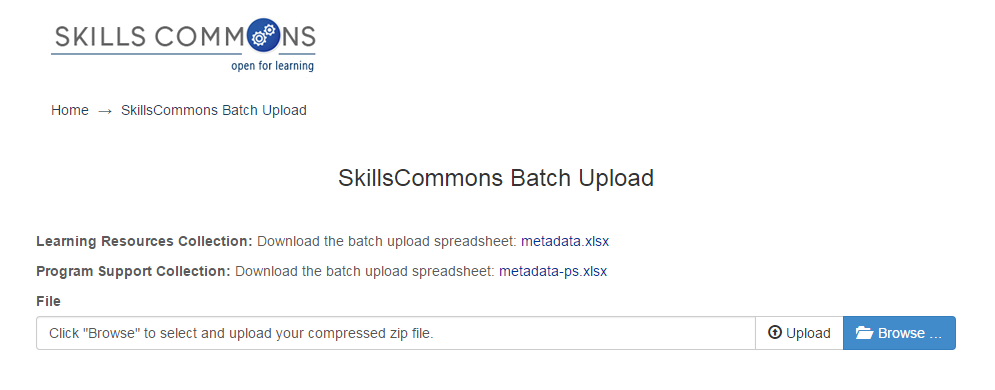 Open the spreadsheet and fill in each cell with the appropriate data.  Each submission item will have its own row. The first submission must start on Row 4. The last submission cannot exceed row 23. Rows 4 through 23 will allow for 20 batch submissions at a time.  If you have more than 20 submissions please start a new batch process following these same steps.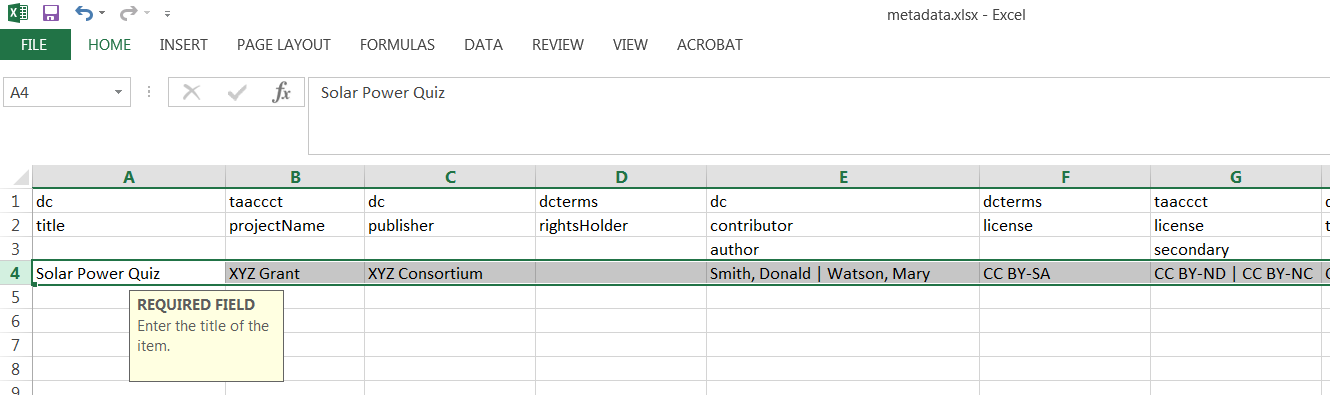 PLEASE NOTE: The data you enter is not validated in any way. You are responsible for entering the data in the correct format.If after reviewing this user guide you are still not sure of the correct format(s), please do NOT make changes. Contact support services at support@skillscommons.org for assistance.REMINDERS:Before using the BATCH option we strongly suggest that you upload at least one submission via the Single Item Submission processRead through this full guide before you start your batch submission.Don’t’ forget: Your first entry MUST start on Row 4The file names you list at the end of each row must match exactly with the files in the zip file. The field is case sensitive.Entering Your DataPlease follow the specific instructions below when entering information in each cell of the spreadsheet. Remember that your first submission must start on Row 4 and your last submission cannot go beyond Row 23.After entering your data into Columns A through V, you will have the opportunity to add the file names that are associated with each submission. You will also need to provide your taaccct handle so that the submission and the files get uploaded to your community and collection. 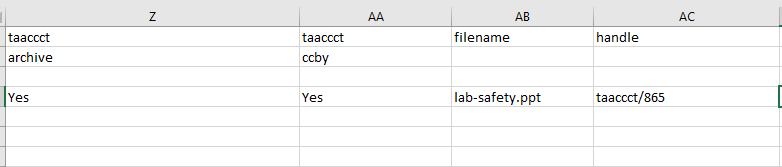 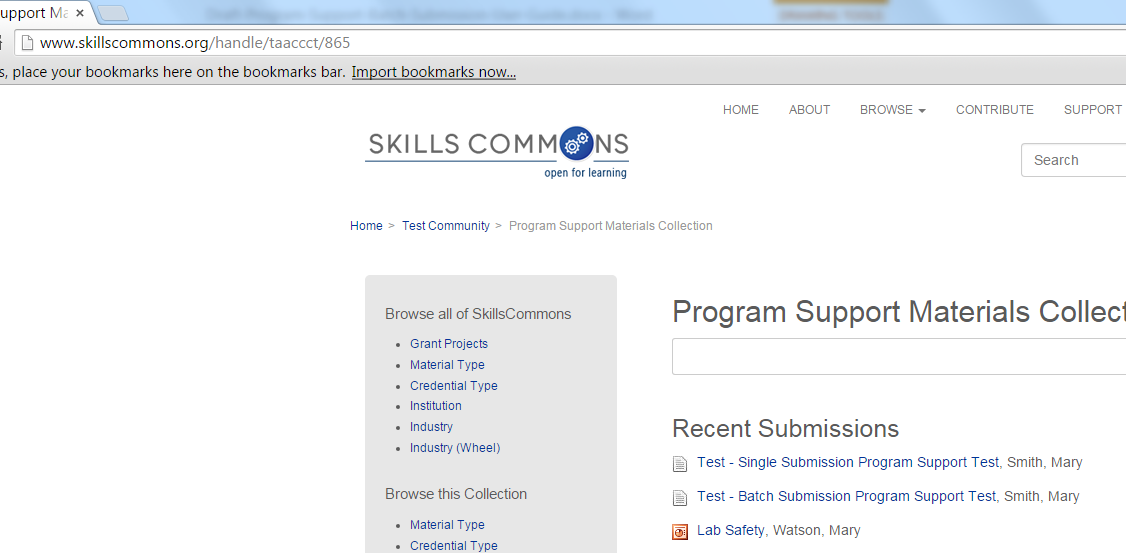 Save your metadata-ps.xlsx file.Create a zip file folder.Place the metadata-ps.xlsx (it MUST be named metadata-ps.xlsx) file and all associated files in this zip folder.Go back to the Batch Upload page and browse and upload your zip file.After clicking “Upload” you will then see the Upload Status screen.  This screen will show you the submissions from your metadata.xlsx. Click the “Process All Files” button to continue.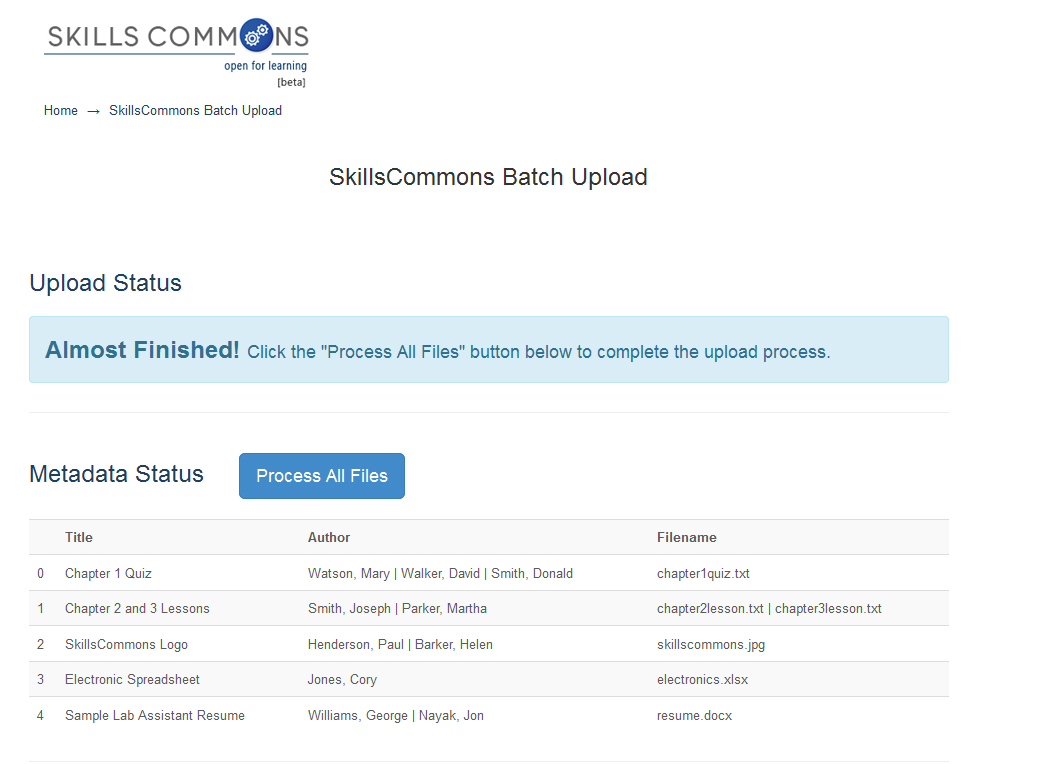 Your files will be fully processed when you see the “Process Status” list show up at the bottom of the page.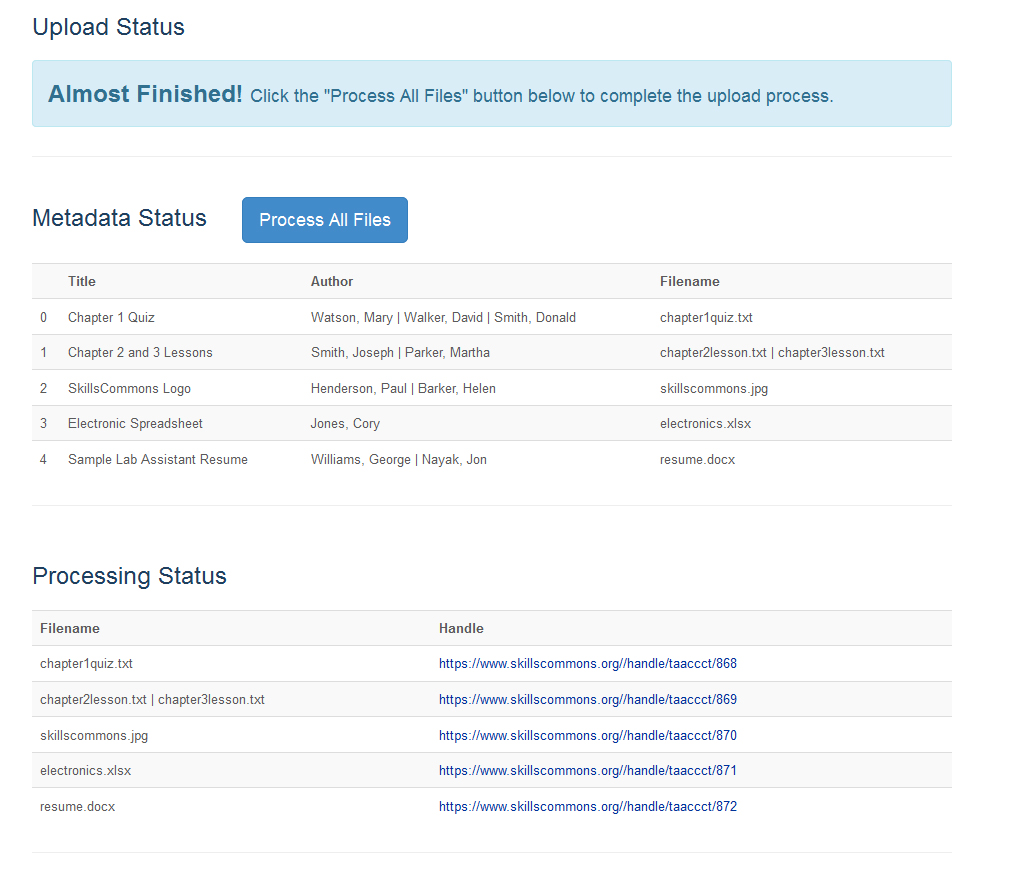 Appendix ALearning Resources Collection
Field Names, Metadata Names and Descriptions
http://support.skillscommons.org/home/contribute-manage/metadata-and-apprendices/appendix-a/Appendix BProgram Support Materials Collection
Field Names, Metadata Names and Descriptions
http://support.skillscommons.org/home/contribute-manage/metadata-and-apprendices/appendix-b/ Appendix CList of NAICS Codes
http://support.skillscommons.org/home/contribute-manage/metadata-and-apprendices/appendix-c/ Appendix DList of SOC Codes
http://support.skillscommons.org/home/contribute-manage/metadata-and-apprendices/appendix-d/ Appendix EList of CIP Codes
http://support.skillscommons.org/home/contribute-manage/metadata-and-apprendices/appendix-e/ 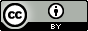 This work is licensed under a Creative Commons Attribution 4.0 International License.This workforce solution was created through a cooperative agreement between the U.S. Department of Labor's Employment and Training Administration and the California State University-Multimedia Educational Resource for Learning and Online Teaching (MERLOT).ExampleDescription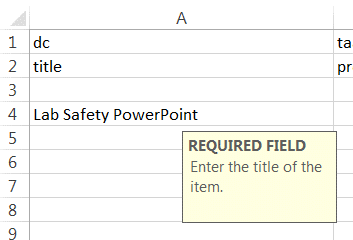 Field Name: Title
Internal Metadata Name: dc.title
Instructions: Enter the title of the item
Required: Yes
Repeatable: No
Controlled Vocabulary: None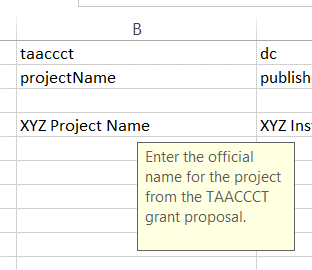 Field Name: Project Name
Internal Metadata Name: taaccct.projectName
Instructions: Enter the official name for the project from the TAACCCT grant proposal
Required: No
Repeatable: No
Controlled Vocabulary: None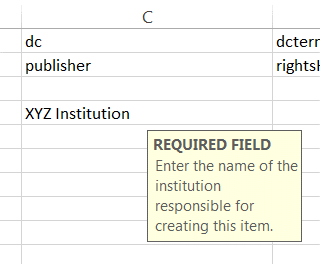 Field Name: Grantee Institution
Internal Metadata Name: dc.publisher
Instructions: Enter the name of the institution responsible for creating this item.
Required: Yes
Repeatable: No
Controlled Vocabulary: Yes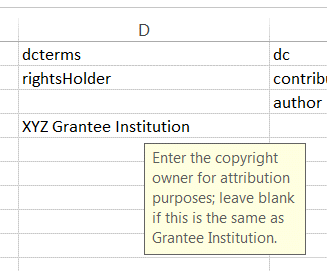 Field Name: Copyright owner
Internal Metadata Name: dcterms.rightsHolder
Instructions: Enter the copyright owner for attribution purposes; leave blank if this is the same as Grantee Institution.
Required: No
Repeatable: No
Controlled Vocabulary: None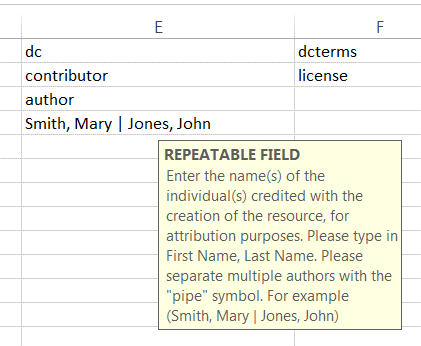 Field Name: Authors
Internal Metadata Name: dc.contributor.author
Instructions: Enter the name(s) of the individual(s) credited with the creation of the resource, for attribution purposes. Please type in First Name, Last Name. Please separate multiple authors with the "pipe" symbol. For example (Smith, Mary | Jones, John)
Required: No
Repeatable: Yes
Controlled Vocabulary: None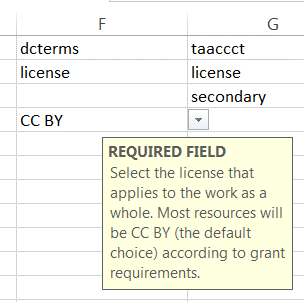 Field Name: Primary License
Internal Metadata Name: dcterms.license
Instructions: Select the license that applies to the work as a whole. Most resources will be CC BY (the default choice) according to grant requirements.
Required: Yes
Repeatable: No
Controlled Vocabulary: Yes - you must choose one primary license from the dropdown menu.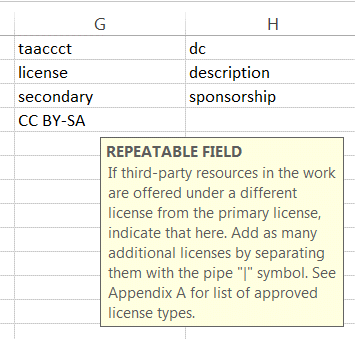 Field Name: Additional licenses
Internal Metadata Name: taaccct.license.secondary
Instructions: If third-party resources in the work are offered under a different license from the primary license, indicate that here. Note that commercial, copyrighted works cannot be uploaded to the repository. If you have more than one license separate them with the pipe symbol (i.e. CC-BY | CC BY-SA | CC BY-ND)
Required: No
Repeatable: Yes
Controlled Vocabulary: Yes - Type any of the following and separate multiple entries with a pipe symbol:CC BYCC BY-SACC BY-NDCC BY-NCCC BY-NC-SACC BY-NC-NDCC0Public DomainOther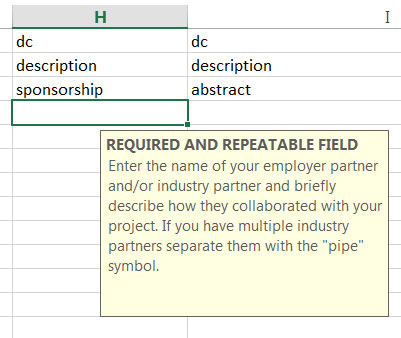 Field Name: Industry Partner
Internal Metadata Name: dc.description.sponsorship
Instructions: Enter the name(s) of your employer partner and/or industry partner for this item, if you have one. If you have more than one industry partner enter them separated by the "pipe" symbol (i.e. NASA | NRP Partnerships | JPL )
Required: Yes
Repeatable: Yes 
Controlled Vocabulary: None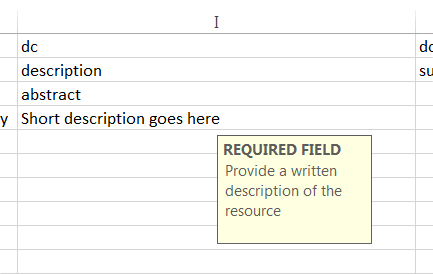 Field Name: Description
Internal Metadata Name: dc.description.abstract
Instructions: Provide a written description of the resource.
Required: Yes
Repeatable: No
Controlled Vocabulary: None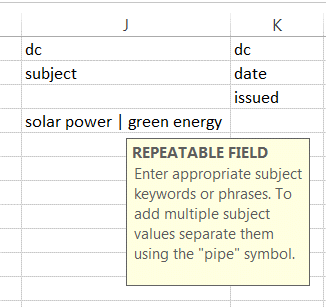 Field Name: Subject Keywords
Internal Metadata Name: dc.subject
Instructions: Enter appropriate subject keywords or phrases separated by the "pipe" symbol (i.e. jet propulsion | rocket power | pulse-jet).
Required: No
Repeatable: Yes
Controlled Vocabulary: None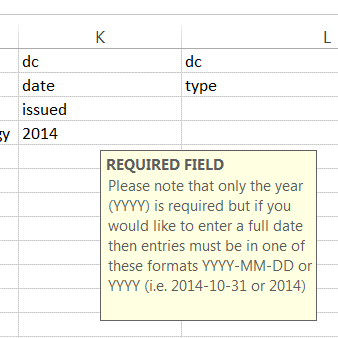 Field Name: Date Created
Internal Metadata Name: dc.date.issued
Instructions: Please give the date the resource was created. You can leave out the day and/or month if they aren't applicable.
Required: Yes
Repeatable: No
Controlled Vocabulary: Yes - Please note that only the year (YYYY) is required but if you would like to enter a full date then entries must be in one of these formats YYYY-MM-DD or YYYY (i.e. 2014-10-31 or 2014)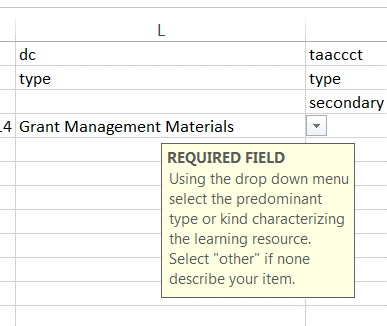 Field Name: Primary Material Type
Internal Metadata Name: dc.type
Instructions: From the dropdown menu Select the predominant type or kind of material characterizing the learning resource, or 'Other' if none describe your item.
Required: Yes
Repeatable: No
Controlled Vocabulary: Yes - you must choose one primary material type from the dropdown menu.[Articulation Processes and Agreement; Grant Management Materials; Instructor and/or Advisor/Case Manager Support Materials; Job Training/Fieldwork Experiences; Partnership Resources; Program; Program Assessment and Evaluation; Program Planning Resources; Quality Assurance Report – Accessibility Report; Quality Assurance Report – Course Design Report; Quality Assurance Report – Creative Commons Licensing Report; Quality Assurance Report -- Subject Matter Expert Report; Quality Assurance Report – Universal Design for Learning Report; Recruitment and Outreach; Student Support Materials]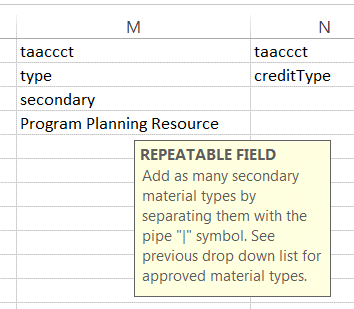 Field Name: Secondary Material Types
Internal Metadata Name: taaccct.type.secondary
Instructions: Type in any secondary material types that describe this item. If you would like to add multiple secondary material types separate them using the pipe symbol (i.e. Animation | Assessment Tool | Assignment)
Required: No
Repeatable: Yes
Controlled Vocabulary: Yes - Type any of the following and separate multiple entries with a pipe symbol:[Articulation Processes and Agreement; Grant Management Materials; Instructor and/or Advisor/Case Manager Support Materials; Job Training/Fieldwork Experiences; Partnership Resources; Program; Program Assessment and Evaluation; Program Planning Resources; Quality Assurance Report – Accessibility Report; Quality Assurance Report – Course Design Report; Quality Assurance Report – Creative Commons Licensing Report; Quality Assurance Report -- Subject Matter Expert Report; Quality Assurance Report – Universal Design for Learning Report; Recruitment and Outreach; Student Support Materials]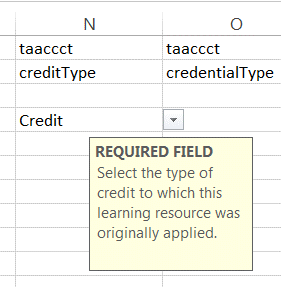 Field Name: Credit Type
Internal Metadata Name: taaccct.creditType
Instructions: Select the type of credit to which this learning resource was originally applied. 
Required: Yes
Repeatable: No
Controlled Vocabulary: Yes - you must select a credit type from the choices in the drop down menu.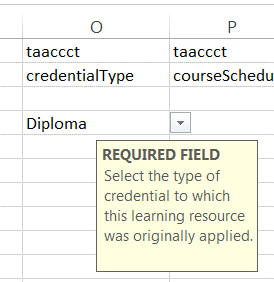 Field Name: Credential Type
Internal Metadata Name: taaccct.credentialType
Instructions: Select the type of credential to which this learning resource was originally applied. 
Required: Yes
Repeatable: Yes
Controlled Vocabulary: Yes – you must select a credential type from the choices in the drop down menu.DiplomaCertificateCredentialStacked/latticed Credential ModelAssociate DegreeBachelors DegreeOtherNone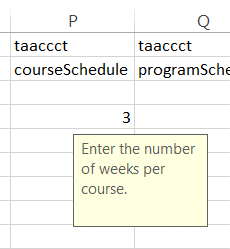 Field Name: Number of weeks per course
Internal Metadata Name: taaccct.courseSchedule
Instructions: Enter the number of weeks per course
Required: No
Repeatable: No
Controlled Vocabulary: None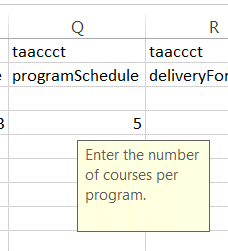 Field Name: Number of courses in the program
Internal Metadata Name: taaccct.programSchedule
Instructions: Enter the number of courses per program
Required: No
Repeatable: No
Controlled Vocabulary: None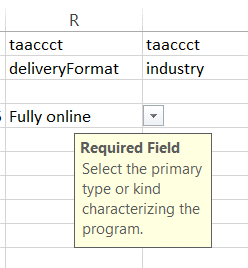 Field Name: Program Delivery Format
Internal Metadata Name: taaccct.deliveryFormat
Instructions: Select the primary type of kind characterizing the program
Required: Yes
Repeatable: No
Controlled Vocabulary: Yes - you must select a program delivery format from the choices in the drop down menu.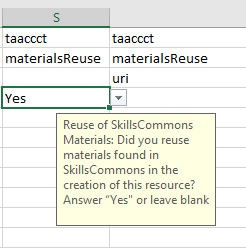 Field Name: Reuse of SkillsCommons Materials
Internal Metadata Name: taaccct.materialsReuse
Instructions: Did you reuse materials found in SkillsCommons in the creation of this resource? Click “Yes” or leave blank.Required: No
Repeatable: No
Controlled Vocabulary: None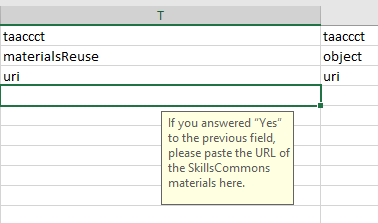 Field Name: URL of SkillsCommons Materials
Internal Metadata Name: taaccct.materialsReuse.uri
Instructions: If you answered “yes” to the previous question, please paste the URL of the SkillsCommons materials here. Required: No
Repeatable: No
Controlled Vocabulary: None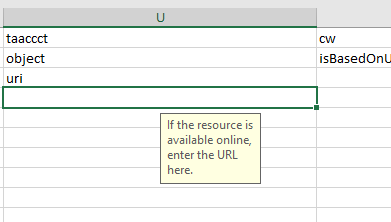 Field Name: Additional Public Access To Materials
Internal Metadata Name: taaccct.object.uri
Instructions: If the resource is available online, enter the URL here.
Required: No
Repeatable: Yes
Controlled Vocabulary: Yes – your entry must be a valid URL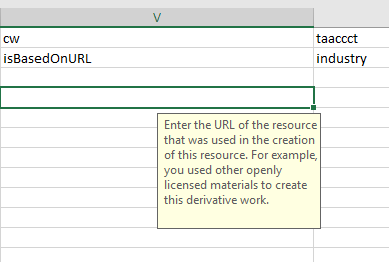 Field Name: Derivative Work from Other’s Materials
Internal Metadata Name: cw.isBasedOnUrl
Instructions: Enter the URL(s) of the resource(s) that were used in the creation of this resource. The Based on URL can be linked to anything even a proprietary source that you are noting in the introduction of the deliverable.
Required: No
Repeatable: Yes
Controlled Vocabulary: Yes – your entry must be a valid URL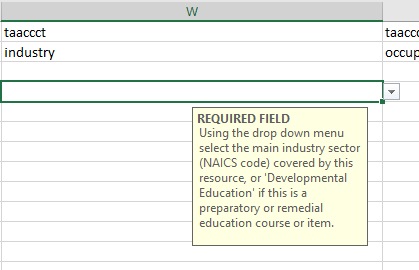 Field Name: Industry Sector
Internal Metadata Name: taaccct.industry
Instructions: From the drop down menu select the main industry sector covered by this resource, or select 'Developmental Education' if this is a preparatory or remedial education course or item.
Required: Yes
Repeatable: No
Controlled Vocabulary: Yes - you must select an industry sector from the choices in the drop down menu.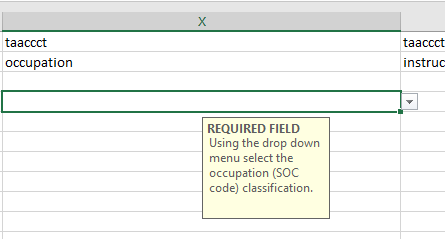 Field Name: Occupation Classification
Internal Metadata Name: taaccct.occupation
Instructions: From the drop down menu select the occupation classification for this submission
Required: Yes
Repeatable: No
Controlled Vocabulary: Yes - you must select an occupation classification from the choices in the drop down menu.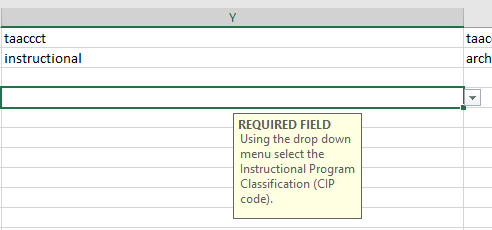 Field Name: Instructional Program Classification
Internal Metadata Name: taaccct.instructional
Instructions: From the drop down menu select the instructional program classification for this submission. 
Required: Yes
Repeatable: No
Controlled Vocabulary: Yes - you must select an instructional program classification from the choices in the drop down menu.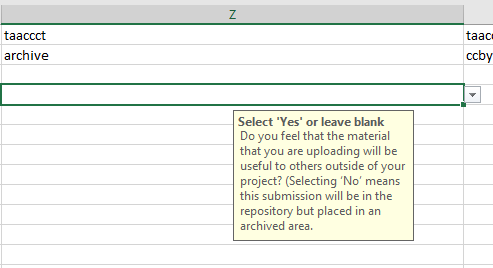 Field Name: Likelihood of reuse
Internal Metadata Name: taaccct.archive 
Instructions: Do you feel that the material that you are uploading will be useful to others outside of your project? (Selecting ‘No’ means this submission will be in the repository but placed in an archived area. The material will be accessible to users who select to include archived materials in their search results.)Required: No
Repeatable: No
Controlled Vocabulary: None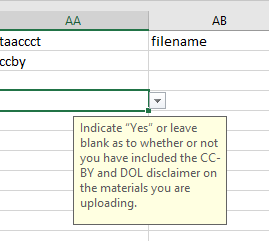 Field Name: CC-BY License and DOL Disclaimer Requirement
Metadata Name: taaccct.ccby
Instructions: I have included the CC-BY license and DOL disclaimer on the materials I am uploading. Select “Yes” or leave blankRequired: No
Repeatable: No
Controlled Vocabulary: Yes – You must either select "Yes" from the dropdown menu or leave blank.